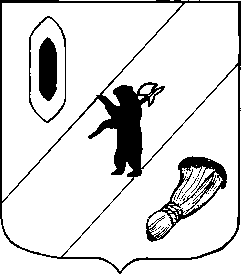 АДМИНИСТРАЦИЯ  ГАВРИЛОВ-ЯМСКОГОМУНИЦИПАЛЬНОГО  РАЙОНАПОСТАНОВЛЕНИЕ18.06.2012  № 865Об утверждении административного регламента по предоставлению муниципальной услугипо включению в муниципальный Реестр молодежных и детских общественных объединений, пользующихся муниципальной поддержкойВ соответствии с Федеральным законом от 27.07.2010 №210-ФЗ «Об организации предоставления государственных и муниципальных услуг», постановлением Администрации Гаврилов-Ямского муниципального района от 18.10.2011 г. №1504 «Об утверждении Порядка разработки и утверждения административных регламентов предоставления  муниципальных услуг», руководствуясь ст.27   Устава Гаврилов – Ямского  муниципального  района,АДМИНИСТРАЦИЯ МУНИЦИПАЛЬНОГО РАЙОНА ПОСТАНОВЛЯЕТ:1.Утвердить административный регламент по предоставлению муниципальной услуги по включению в муниципальный Реестр молодежных и детских общественных объединений, пользующихся муниципальной поддержкой (Приложение).2. Контроль за исполнением постановления  возложить  на   заместителя Главы Администрации Гаврилов-Ямского муниципального района Забаева А.А.3. Данное постановление опубликовать в районной массовой газете «Гаврилов-Ямский вестник» и разместить на официальном сайте Администрации Гаврилов-Ямского муниципального района в сети Интернет.4. Постановление вступает в силу с момента официального опубликования.Глава Администрациимуниципального района                                                    	      Н.И.БирукНаправить: в дело-2 		Управление финансов -1		Отдел экономики, предпринимательской                    деятельности и инвестиций  -1                    Управление культуры, туризмы,                     спорта и молодежной политикиСчитано:Дата выдачи:Приложение к постановлениюАдминистрации Гаврилов-Ямскогомуниципального районаот 18.06.2012 № 865АДМИНИСТРАТИВНЫЙ РЕГЛАМЕНТПредоставления муниципальной услуги  «Включение в муниципальный Реестр детских и молодежных общественных объединений, пользующихся муниципальной поддержкой».Раздел I. Общие положенияРаздел V.  Досудебный (внесудебный) порядок обжалования решений и действий (бездействия) органа, предоставляющего услугу, а также должностных лиц, муниципальных служащих5.1. Заявитель имеет право на досудебное (внесудебное) обжалование решений и действий (бездействия) осуществляемых (принимаемых) в ходе предоставления муниципальной  услуги. 5.2. Заявитель может обратиться с жалобой, в том числе в следующих случаях:          -  нарушение срока регистрации запроса заявителя о предоставлении муниципальной услуги;         -  нарушение срока предоставления муниципальной  услуги;         -  требование у заявителя документов, не предусмотренных нормативными правовыми актами Российской Федерации, нормативными правовыми актами субъектов Российской Федерации, для предоставления муниципальной  услуги;-  отказ в приеме документов, предоставление которых предусмотрено нормативными правовыми актами Российской Федерации, нормативными правовыми актами субъектов Российской Федерации, для предоставления муниципальной  услуги, у заявителя;-  отказ в предоставлении услуги, если основания отказа не предусмотрены федеральными законами и принятыми в соответствии с ними иными нормативными правовыми актами Российской Федерации, нормативными правовыми актами субъектов Российской Федерации;-  затребование с заявителя при предоставлении услуги платы, не предусмотренной нормативными правовыми актами Российской Федерации, нормативными правовыми актами субъектов Российской Федерации;-  отказ органа - поставщика муниципальной  услуги, должностного лица органа - поставщика муниципальной  услуги, в исправлении допущенных опечаток и ошибок в выданных в результате предоставления муниципальной  услуги документах, либо нарушение установленного срока таких исправлений.5.3. Жалоба для рассмотрения в досудебном (внесудебном) порядке подается в орган - поставщик муниципальной  услуги  в письменной форме на бумажном носителе или в форме электронного документа.          Жалобы на решения, принятые руководителем органа - поставщика муниципальной  услуги, подаются в вышестоящий орган (при его наличии) либо в случае его отсутствия рассматриваются непосредственно руководителем органа – поставщика муниципальной услуги.         Жалоба может быть направлена по почте, через многофункциональный центр, с использованием информационно-телекоммуникационной сети "Интернет", официального сайта органа – поставщика муниципальной  услуги, единого портала государственных и муниципальных услуг либо регионального портала государственных и муниципальных услуг, а также может быть принята при личном приеме заявителя.5.4. Жалоба должна содержать:-  наименование органа - поставщика услуги, должностного лица органа - поставщика услуги, либо муниципального служащего, решения и действия (бездействие) которых обжалуются;-  фамилию, имя, отчество (последнее - при наличии), сведения о месте жительства заявителя - физического лица либо наименование, сведения о месте нахождения заявителя - юридического лица, а также номер (номера) контактного телефона, адрес (адреса) электронной почты (при наличии) и почтовый адрес, по которым должен быть направлен ответ заявителю;-  сведения об обжалуемых решениях и действиях (бездействии) органа - поставщика муниципальной  услуги, должностного лица органа - поставщика муниципальной  услуги, муниципального служащего;-  доводы, на основании которых заявитель не согласен с решением и действием (бездействием) органа - поставщика услуги, должностного лица органа - поставщика услуги, муниципального служащего. Заявителем могут быть представлены документы (при наличии), подтверждающие доводы заявителя, либо их копии.5.5. Жалоба, поступившая в орган - поставщик муниципальной услуги, подлежит рассмотрению должностным лицом, наделенным полномочиями по рассмотрению жалоб, в течение пятнадцати рабочих дней со дня ее регистрации, а в случае обжалования отказа органа - поставщика муниципальной услуги, должностного лица органа - поставщика муниципальной услуги, в приеме документов у заявителя либо в исправлении допущенных опечаток и ошибок или в случае обжалования нарушения установленного срока таких исправлений - в течение пяти рабочих дней со дня ее регистрации.5.6. По результатам рассмотрения жалобы орган – поставщик муниципальной услуги, принимает одно из следующих решений:         -  удовлетворяет жалобу, в том числе в форме отмены принятого решения, исправления допущенных органом - поставщиком муниципальной услуги, опечаток и ошибок в выданных в результате предоставления муниципальной  услуги документах, возврата заявителю денежных средств, взимание которых не предусмотрено нормативными правовыми актами Российской Федерации, нормативными правовыми актами субъектов Российской Федерации, а также в иных формах;-  отказывает в удовлетворении жалобы.Не позднее дня, следующего за днем принятия решения, заявителю в письменной форме и по желанию заявителя в электронной форме направляется мотивированный ответ о результатах рассмотрения жалобы.5.7. В случае установления в ходе или по результатам рассмотрения жалобы признаков состава административного правонарушения или преступления, должностное лицо, наделенное полномочиями по рассмотрению жалоб незамедлительно направляет имеющиеся материалы в органы прокуратуры.     Приложение  1 к Административному регламенту                                                                 Управления культуры, туризма, спорта и       молодежной политики Администрации                                                                 Гаврилов-Ямского муниципального района                                                                 по исполнению муниципальной услуги                                                                 «Включение в муниципальный Реестр                                                                 молодежных и детских общественных                                                                 объединений»БЛОК – СХЕМАпоследовательности исполнения административных процедур при предоставлении муниципальной услуги Управления культуры, туризма, спорта и молодежной политики Администрации Гаврилов-Ямского муниципального района  «Включение в муниципальный Реестр молодежных и детских общественных объединений, пользующихся муниципальной поддержкойФорма 1 Заполняется на бланке объединения с указанием даты и исходящего номера                                                                                                                                                         В Управление культуры туризма, спорта и                                                                             молодежной политики Администрации                                                                                              Гаврилов-Ямского муниципального районаЗАЯВЛЕНИЕМолодежное (детское) общественное объединение_________________________________ _____________________________________________________________________________(полное наименование объединения)ходатайствует о его включении в муниципальный Реестр молодежных и детских общественных объединений, пользующихся муниципальной поддержкой.Объедиенне___________________________________________________________________(наименование)является______________________________________________________________________(местным объединением; отделением областного объединения)уставная цель (уставные цели) которого ________________________________________________________________________________________________________________________(изложение уставных целей)__________________________________________________________________________________________________________________________________________________________Численный состав членов, участников объединения составляет ___________человек, в том числе _____ человек (указать число) в возрасте (для детского объединения – до 18 лет), для молодежного объединения – до 30 лет)Объединение является юридическим лицом. Юридический адрес.________________________________________________________________________________________________(указывается для юридических лиц)Банковские реквизиты (для юридических лиц):____________________________________Представленные документы подготовлены в соответствии с Положением о порядке формирования муниципального Реестра молодежных и детских объединений, пользующихся дополнительными мерами поддержки органов местного самоуправления на территории Гаврилов-Ямского муниципального района.К заявлению приложены:1. Копия свидетельства о государственной регистрации общественного объединения от «________» ________ _________ г.   №________________________________, выданного(для юридических лиц) ___________________________________________________________________________                                                                  (когда, кем)2. Копия устава молодежного (детского) объединения ____________________________________________________________________________.                            (название)3. Справка   о   количестве   членов   объединения.   .    4. Информация об основных программах (проектах,  мероприятиях)объединения за последний год.    5. Отчет о финансово-хозяйственной деятельности объединения.Руководитель                      ____________________                      ______________________(лицо, его замещающее)           (подпись)                                          (инициалы, фамилия)постоянно действующегоруководящего органаобъединенияМ.П.Форма 2Справка о численности членов (участников) объединения________________________________________________________________(наименование объединения)На ________________в объединении состояло__________________членов.            (дата)                                                                     (число)Руководитель                      ____________________    ________________    _________________________(лицо, его замещающее)           (подпись)             (инициалы, фамилия)постоянно действующегоруководящего органаобъединенияМ.П.Форма 3Информацияоб основных программах (проектах, мероприятиях)объединения __________________________________ за 200__ г.(наименование объединения)Руководитель                      ______________     _____________________________(лицо, его замещающее)        (подпись)                      (инициалы, фамилия)постоянно действующегоруководящего органаобъединенияМ.П.                            "___"__________________ 20___ годаФорма 4Управление культуры, туризма, спорта и молодежной политики Администрации Гаврилов-Ямского муниципального районаМУНИЦИПАЛЬНЫЙ  РЕЕСТРМОЛОДЕЖНЫХ И ДЕТСКИХ ОБЩЕСТВЕННЫХ ОБЪЕДИНЕНИЙ,ПОЛЬЗУЮЩИХСЯ МУНИЦИПАЛЬНОЙ ПОДДЕРЖКОЙПо состоянию на 01.04.20___    I. Муниципальные молодежные и детские общественные объединения.    А. Молодежные объединения.    1. ______________________________________________________________                                                   (наименование объединения)зарегистрировано __________________________________________________                                                                 (когда, кем)Свидетельство о государственной регистрации _________________________                                             (номер свидетельства, дата выдачи)Юридический адрес объединения: ________________________________________________________________________________________________________________________________________________________________________Учредительная конференция (собрание) объединения состоялась __________                                                                                                                   (дата)	Уставными целями объединения являются: ______________________________________________________________________________________________                                             (изложение уставных целей)Количественный состав членов объединения ________________ человек.                                                                               (количество членов)    Объединение  включено  в муниципальный реестр молодежных и детскихобщественный объединений, пользующихся муниципальной  поддержкой__________________________________________________________________                                          (дата, номер приказа Управления)__________________________________________________________________    2. То же в отношении иного объединения и т.д.    Б. Детские объединения.    1. (Запись по выше приведенной схеме).Начальник Управления КТСиМП _________________    _________________                                                                   (подпись)                   (инициалы, фамилия)М.П.1.     Предмет регулирования и цель разработки административного регламента1 день3дняДо 26 днейДо 26 днейПостоянноВедение и хранение муниципального РеестраПостоянноПредоставление сведений из Реестра по запросам физических и юридических лицНазвание программы (проекта)Основные цели программы (проекта)Основные мероприятияКоличество участниковСроки проведения1.1.2.1.1.1.2.2.1.1.2.3.2.1.2.2.1.2.2.1.2.